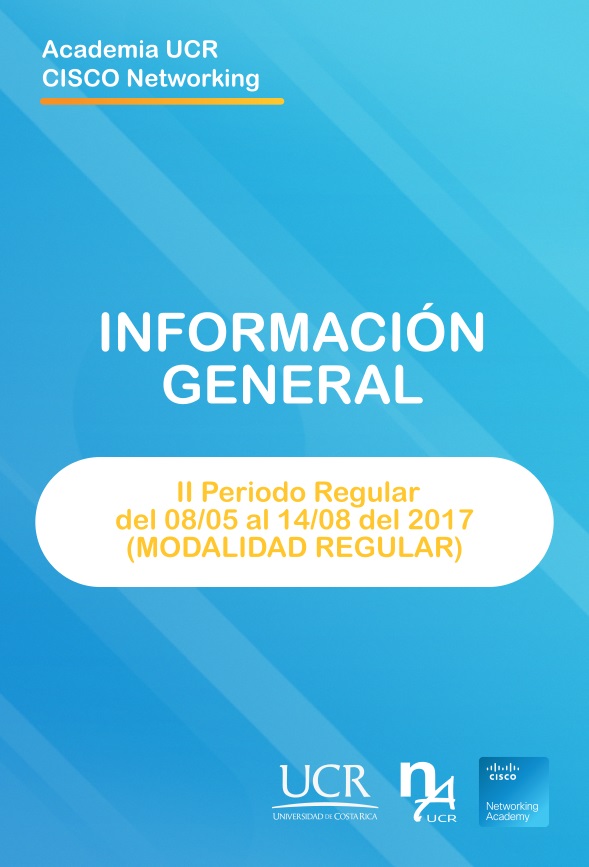 El siguiente documento contiene información respecto cursos, requisitos, costos y procesos de matrícula de la Academia UCR Cisco Networking dirigida a potenciales estudiantes del II Periodo Regular del 08 de MAYO al 14 de AGOSTO del 2017 MODALIDAD REGULAR. Para mayor detalle puede consultar nuestra página web o bien contactarnos a través de nuestra página de Facebook o al teléfono 2511-1825.LA ACADEMIADesde mayo del 2001 en la Academia UCR CISCO Networking gestionamos cursos de capacitación técnica en tecnologías de información, redes y comunicaciones; convirtiéndonos en líderes en capacitaciones técnicas especializadas que contribuyan a potenciar el desarrollo tecnológico en Costa Rica. Nos encontramos adscritos al Centro de Informática de la Universidad de Costa Rica a través del programa CNA UCR Networking Advance.Nuestras instalaciones se encuentran en el Edificio CATTECU en San Pedro de Montes de Oca y cuentan con 8 laboratorios de cómputo debidamente equipados para el aprendizaje correcto de nuestros estudiantes.NUESTROS CURSOSTodos nuestros cursos usan la currícula oficial y actualizada de Cisco Networking Academy y se imparten en español, sin embargo los materiales para CCNA Security y CCNP se encuentran en inglés. Aquellos estudiantes que completen el módulo de It Essentials y los 4 módulos de CCNA pueden solicitar un título adicional de “Estudios en Redes y Comunicaciones,” el cual tiene un costo de 10.000 colones. It EssentialsLos estudiantes que completen este curso serán capaces de describir los componentes internos de la computadora, ensamblar el sistema de cómputo, instalar el sistema operativo y resolver problemas utilizando software de diagnóstico y herramientas del sistema.Los estudiantes podrán conectarse a Internet y compartir recursos en un entorno de red. Los nuevos contenidos incluidos en esta versión incluyen computadoras portátiles y dispositivos móviles, conexión inalámbrica, seguridad, y habilidades de comunicación.Cisco Certified Network AssociateEsta currícula presenta una descripción general e integral sobre networking, desde los aspectos fundamentales hasta las aplicaciones y servicios más avanzados. Este curso enfatiza los conceptos y las aptitudes necesarias para diseñar redes y brinda, al mismo tiempo, oportunidades de aplicación y experiencia prácticas al enseñar a los estudiantes cómo instalar, operar y mantener redes.Módulos:Módulo 1: Introducción a las RedesMódulo 2: Fundamentos de Routing & SwitchingMódulo 3: Escalado de RedesMódulo 4: Interconexión de redesCCNA SecurityEste curso provee el siguiente paso a las y los estudiantes que deseen mejorar sus habilidades de CCNA, y ayuda a cumplir con el nivel de crecimiento como profesionales de seguridad para las redes.Cisco Certified Network Professional (CCNP)La currícula de CCNP provee el conocimiento y las habilidades necesarias para la implementación y el mantenimiento de una infraestructura de red integrada de servicios y aplicaciones. El plan de estudios se concentra en las habilidades avanzadas que se requieren para administrar de extremo a extremo la infraestructura de red, pero va más allá del núcleo de enrutamiento y conmutación para incluir las aplicaciones tales como conexión inalámbrica, seguridad y voz.Módulos:CCNP 1 Route: Implementing IP RoutingCCNP 2 Switch: Implementing IP SwitchingCCNP 3 TSHOOT: Maintaining and Troubleshooting IP Networks MODALIDADESIt Essentials y CCNA (módulo 1, 2, 3 y 4) se ofrecen tanto en modalidad regular como intensiva. Los módulos regulares tienen una duración de 4 meses o 16 semanas con una única sesión semanal de 4 horas. Los módulos intensivos tienen una duración de 2 meses u 8 semanas con dos sesiones de 4 horas cada semana. No hay diferencia en términos de costos o requisitos entre la modalidad regular y la intensiva.REQUISITOSPara matricular en la Academia UCR Cisco Networking el único requisito es ser mayor de 16 años. No es necesario ser bachiller ni completar el examen de admisión de la UCR.PROCESO DE MATRÍCULAIngrese a la pestaña de MATRÍCULA en nuestra página web y cree una nueva cuenta de usuario si no cuenta con una.Seleccione la opción PREMATRÍCULA y elija el módulo y el horario de su interés.Revise con detenimiento los datos del curso y presione GUARDAR.Nuestro personal revisará y aprobará tu solicitud.Cuando se apruebe su solicitud, recibirá una notificación por correo.Su matrícula quedará completada cuando cancele el pago del costo del módulo y envié el comprobante a cna@ucr.ac.cr.FECHAS IMPORTANTESHORARIOSCOSTOLa siguiente lista de precios es únicamente de referencia. Para consultar la lista oficial y actualizada de precios visite nuestra página web.FORMAS DE PAGOEn periodo de prematrícula el cupo por grupo es de 20 personas, sin embargo, la matrícula se tramitará solamente a las primeras 18 personas que cancelen el costo del módulo. Dicho pago puede realizarse por medio de:Tarjeta de crédito o débitoCredomatic Tasa Cero (2 o 3 meses)Depósito o transferencia bancariaEn caso de realizar el pago por medio de depósito o transferencia, tenés que hacerla con el detalle “Proyecto 2575-01" y enviar el comprobante al correo: cna@ucr.ac.cr.Por ninguna circunstancia se aplicará el congelamiento de matrícula. Solicitudes de reintegro de dinero por concepto de pago de cursos, se tramitarán única y exclusivamente cuando el grupo matriculado sea cerrado por la Administración.CONTACTOPara mayor información puede contactarnos al 2511-1825, escribirnos a nuestro correo cna@ucr.ac.cr o bien a través de nuestra página de Facebook. II Periodo Regular del 08 de MAYO al 14 de AGOSTO del 2017MODALIDAD REGULARPrematrícula: 24-29 de abrilMatrícula: 01-06 de mayoInicio de clases: semana del 08 de mayoFin de clases: semana del 14 de agostoII Periodo Regular del 08 de MAYO al 14 de AGOSTO del 2017MODALIDAD REGULARII Periodo Regular del 08 de MAYO al 14 de AGOSTO del 2017MODALIDAD REGULARII Periodo Regular del 08 de MAYO al 14 de AGOSTO del 2017MODALIDAD REGULARCursoGrupoHorarioIT EssentialsITE1RG1SC-II2017S 08-12:00IT EssentialsITE1RG2SC-II2017D 08-12:00IT EssentialsITE1RG3SC-II2017K 17-21:00CCNA IM1RG1SC-II2017D 08-12:00CCNA IM1RG2SC-II2017V 13-17:00CCNA IM1RG3SC-II2017S 13-17:00CCNA IM1RG4SC-II2017M 17-21:00CCNA IM1RG5SC-II2017K 17-21:00CCNA IIM2RG1SC-II2017S 13-17:00CCNA IIM2RG2SC-II2017L 17-21:00CCNA IIIM3RG1SC-II2017J 17-21:00CCNA IIIM3RG2SC-II2017S 08-12:00CCNA IVM4RG1SC-II2017L 13-17:00CCNA IVM4RG2SC-II2017V 17-21:00CCNA SecuritySECRG1SC-II2017J 17-21:00CCNP RouteCNP1RG1SC-II2017K 17-21:00CCNP SwitchCNP2RG1SC-II2017M 17-21:00CCNP T-ShootCNP3RG1SC-II2017S 17-21:00MóduloPrecio por MóduloIT ESSENTIALS¢140.000CCNA¢165.000 (cada uno)CCNP¢245.000 (cada uno)CCNA Security¢220.000Cédula Jurídica3-006-101757Cuentas BancariasBanco Nacional 100-01-000-140077-9Banco Popular 16101001810104814Banco Costa Rica 001-245534-0